ИНСТРУКЦИЯ ПО ЭКСПЛУАТАЦИИУСТАНОВКА ИЗДЕЛИЯИзделие  устанавливать на выровненную по горизонту поверхностьПРАВИЛА ТРАНСПОРТИРОВКИИзделие должно транспортироваться грузовым транспортом с соблюдением правил для конкретного вида транспорта.ПРАВИЛА ЭКСПЛУАТАЦИИ1. Используйте изделие  по назначению.2. Дети до 14 лет допускаются до эксплуатации изделия только под руководством аттестованного инструктора.3. Проводить тех. обслуживание изделия - не реже одного раза в неделю.4. Проводить визуальный осмотр изделия и проверять крепежные соединения -  ежедневно.5. После каждой тренировки необходимо протирать все поверхности сухой салфеткой.6. Подшипники смазывать не реже 2 раз в год.ПРАВИЛА ХРАНЕНИЯИзделие хранить в помещениях, обеспечивающих сохранность от механических повреждений, попадания влаги и действия агрессивных сред.	ГАРАНТИЙНЫЕ ОБЯЗАТЕЛЬСТВАИзготовитель гарантирует соответствие изделия техническим требованиям при соблюдении потребителем условий эксплуатации и хранения и при наличии паспорта на изделие.Гарантийный срок эксплуатации – 12 месяцев со дня получения изделия потребителем. Гарантийный ремонт осуществляется только при наличии паспорта.СВЕДЕНИЯ О РЕКЛАМАЦИЯХВ случае обнаружения дефектов и неисправностей потребитель имеет право предъявить рекламацию в течение 30 дней с момента получения изделия, а Изготовитель обязуется удовлетворить требования по рекламации в течение 30 дней с момента её получения. Гарантийный ремонт осуществляется при наличии паспорта.СВИДЕТЕЛЬСТВО О ПРОДАЖЕДата  ________________________ 	Подпись продавца   __________________Дата  ________________________	 Подпись покупателя   _______________ ООО  «Пумори – Спорт»Тренажер на сведение-разведение ногПаспорт – описаниеПС17А.000ПС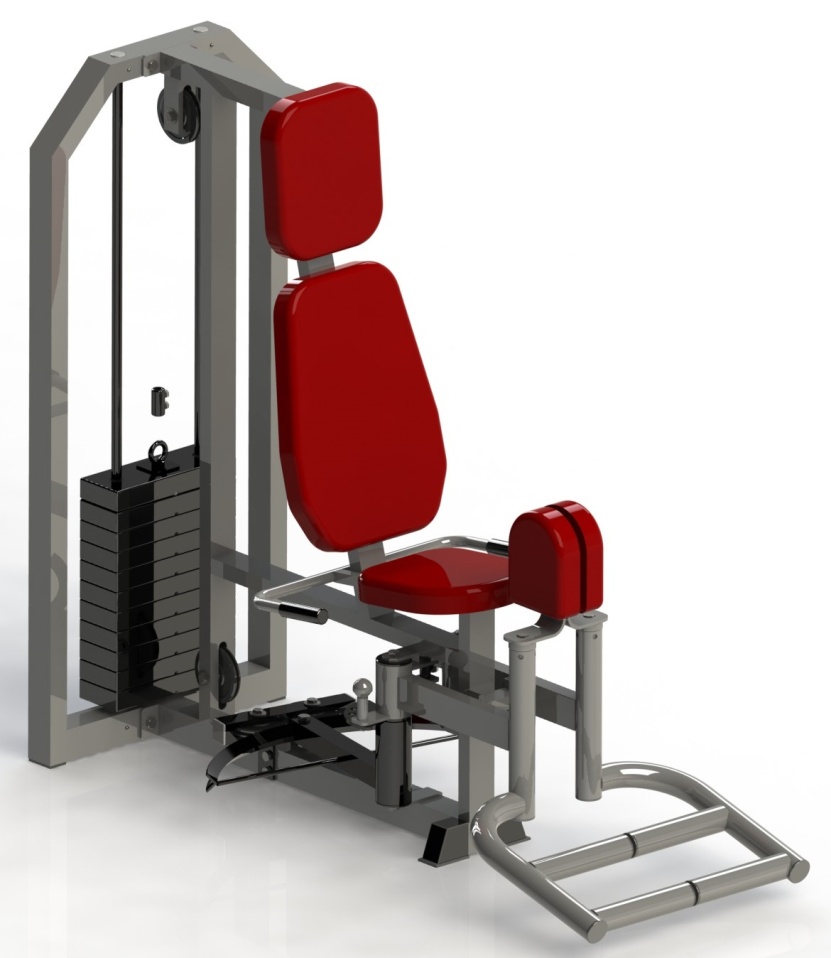 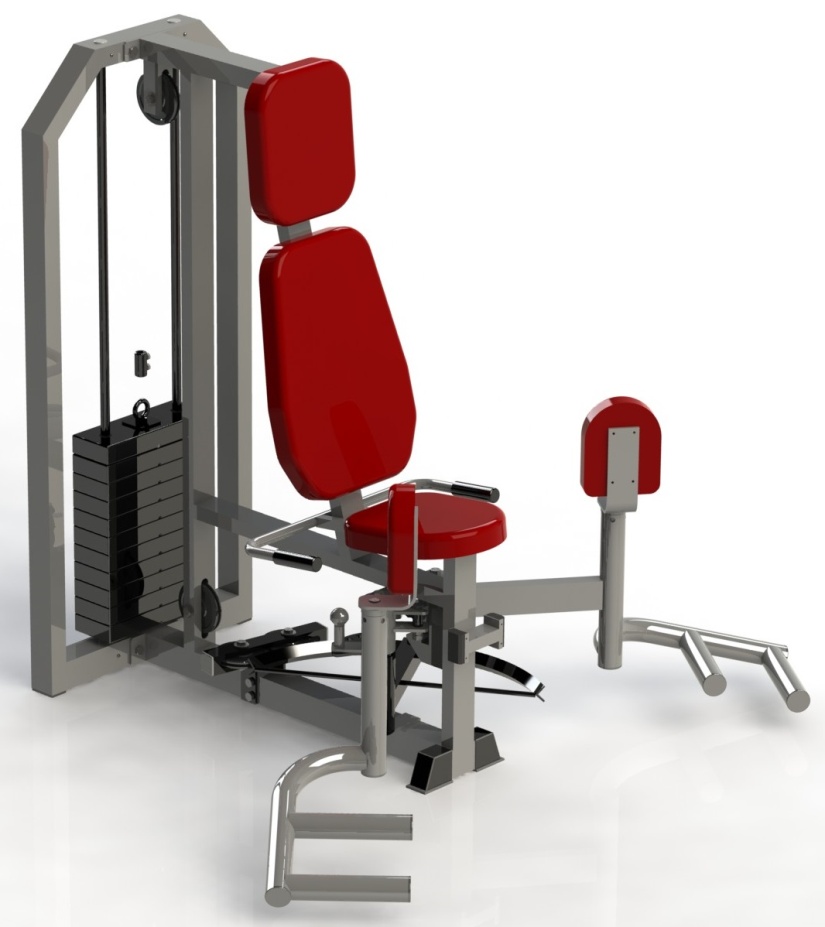 Россия, 620142, г. Екатеринбург, ул. Монтёрская, 3Тел.: (343) 287-93-70; 287-93-80E-mail:psp@pumori.ruwww.pumorisport.ruТЕХНИЧЕСКОЕ ОПИСАНИЕВВЕДЕНИЕТехническое описание предназначено для изучения конструкции и содержит технические данные и сведения об устройстве изделия, необходимые для обеспечения его правильной эксплуатации.НАЗНАЧЕНИЕИзделие  предназначено для развития мышц внутренней и наружной поверхностей бедра и растяжки на поперечный шпагат. Рекомендуется для использования в спортзалах, фитнесс клубах и тренажерных залах.ТЕХНИЧЕСКИЕ ДАННЫЕОсновные размеры (не более):Длина, мм											1500Ширина, мм											550Высота, мм											1320Масса, кг												172УСТРОЙСТВО ИЗДЕЛИЯИспользуемый сортамент: профильная труба 60х40х3, 60х30х3, 20х20х1,5,40х40х3, труба Ø48х3,5, уголок 40х40х4 и т.д.Покрытие: ППП, цвет по согласованию.Прочие материалы:	 фанера S18, винилискожа и т.д.КОМПЛЕКТНОСТЬТренажер поставляется в сборе.ЭКСПЛУАТАЦИЯПри выполнении упражнений на сведение поднять жимок и переставить поворотную опору для ног в разведенное положение, зафиксировав пальцем на необходимой амплитуде. При выполнении упражнений на разведение жимок переставить в соответствующие крайнее положение (опоры в начальном положение сведены)Изготовитель оставляет за собой право на изменения конструкции, не ухудшающие эксплуатационные характеристики изделия.СВИДЕТЕЛЬСТВО О ПРИЕМКЕЗаводской №: ПС17Асоответствует техническим требованиям конструкторской документации и признано годным для эксплуатации.Приемку произвел ________________________		Дата выпуска  _________ (роспись)Приемку произвел ________________________	 	 Дата выпуска _________                   (роспись кладовщика ПС)